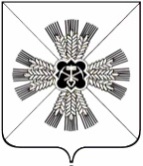 РОССИЙСКАЯ ФЕДЕРАЦИЯКЕМЕРОВСКАЯ ОБЛАСТЬПРОМЫШЛЕННОВСКИЙ МУНИЦИПАЛЬНЫЙ РАЙОНЛЕБЕДЕВСКОЕ СЕЛЬСКОЕ ПОСЕЛЕНИЕСОВЕТ НАРОДНЫХ ДЕПУТАТОВ ЛЕБЕДЕВСКОГО СЕЛЬСКОГО ПОСЕЛЕНИЯ3-й созыв, 61-е заседаниеР Е Ш Е Н И ЕОт 26. 12. 2019 № 164с.ЛебедиО досрочном прекращении полномочий главы Лебедевского сельского поселенияРуководствуясь ст. 1 Закона Кемеровской области – Кузбасса от 05.08.2019 №68-ОЗ «О преобразовании муниципальных образований», Уставом муниципального образования «Лебедевское сельское поселение», Решением совета народных депутатов Лебедевского сельского поселения №160 от 10.10.2019 «О ликвидации Администрации Лебедевского сельского поселения», рассмотрев заявление главы Лебедевского сельского поселения Анникова Александра Анатольевича  от 26.12.2019 года, Совет народных депутатов Лебедевского сельского поселения РЕШИЛ:Прекратить досрочно полномочия главы Лебедевского сельского поселения Анникова Александра Анатольевича в связи с преобразованием Лебедевского сельского поселения в соответствии с  ч.3.1.-1 статьи 13 Федерального закона №131-ФЗ "Об общих принципах организации местного самоуправления в Российской Федерации". Настоящее решение подлежит официальному обнародованию на информационном стенде администрации Лебедевского сельского поселения и размещению в информационно-телекоммуникационной сети «Интернет» на сайте администрации Промышленновского муниципального района в разделе «Поселения».Контроль за исполнением настоящего решения возложить на комиссию по бюджету(Мокшина С.Н.)Настоящее решение вступает в силу со дня обнародования.ПредседательСовета народных депутатовЛебедевского сельского поселенияН.И.ЖуравлеваГлаваЛебедевского сельского поселения                                                              А.А.Анников